Artist						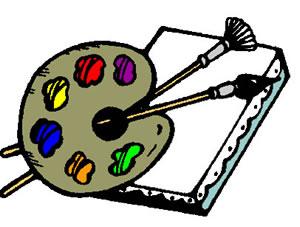 Name:Book:Pages:Your job is to draw a picture relating to this reading.  It can be a sketch, cartoon, diagram, flow chart, map, etc.  It can be of a scene, character, setting, or idea, as long as it relates to this section of the book.  Draw your illustration on the back of this page.  Use pencil and/or colored pencils.Your drawing must show evidence of effort! No stick figures.In the space below, explain why you chose to draw your picture.  Explain the importance of the picture to the chapter or the novel as a whole.____________________________________________________________________________________________________________________________________________________________________________________________________________________________________________________________________________________________________________________________________________________________________________________*When the discussion director says it’s your turn, show your illustration without any explanation.  Ask each person to comment or ask a question regarding your drawing.  After everyone has responded, explain your picture and answer any questions regarding your picture.